 _____ de _______________ de 20_____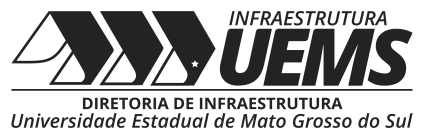 SETOR DE TRANSPORTEPASSAGEIROFICHA INDIVIDUALTRANSPORTE COLETIVODADOS CADASTRAIS DO PASSAGEIROAs informações abaixo são destinadas ao responsável da viagem. Ele terá estas informações em mãos durante a viagem caso haja qualquer imprevisto, tais como acidentes, procedimentos médicos ou morte. Os dados serão guardados em sigilo pelo responsável pela viagem, a divulgação desta ficha é proibida.PassageiroPassageiroNome Completo:Nome Completo:Telefone:Telefone:CPF:RG:E-mail:E-mail:Nome do Contato FamiliarNome do Contato FamiliarTelefone do Contato Familiar:Telefone do Contato Familiar:QuestionárioTem alguma restrição de natureza médica?Tem algum tipo  de alergia grave que pode se manifestar durante a viagem?Faz algum tipo de tratamento médico que necessita ser informado e que possa surgir durante a viagem?Em caso positivo, qual o procedimento a ser seguido?No caso de contrair alguma doença infecto contagiosa que possa causar risco aos passageiros, informar o responsável pela viagem com antecedência.Assinatura – Passageiro